  Seminar for 1984 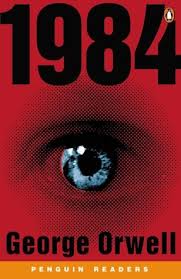 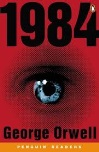 To Do’s (So to speak.. get it … I made a funny.. seminar.. speak hahah)For every set chapters or section assigned that make up Orwell’s 1984 you will need to create small original entries into a reading journal. The purpose of this journal is to make our in-class discussions more student-directed. This is a way to ensure we are not simply discussing what it is that I feel are the important, interesting aspects of the novel.Each entry should/will (insert evil laugh) include the following: A brief plot summaryThis should be at least 40-50 sentences. This will help you to get down the gist of what took place in the chapters recently completed. (You may include the reading guide questions as some of your sentence limit.. just the answers though)At least 3- 4 quotes that you find interesting, leads to a simple “a ha!” moment in your reading, or illustrates an important aspect of the novel.At least 1 -2 insightful questions you would like to bring up in class the following day. This does not need to be something you don’t personally understand, though it certainly can be. It could be something you would like to hear your peers comment on. Be prepared to ask your question and then to discuss is origin. By completing these pieces of the journal, your peers should have a better understanding of the novel and its relevancy.At least one comment/reflection on the way the novel encompasses the following:Oppression (both physical, mental and emotionalManipulation (both physical, mental and emotional)The use of Power/ViolenceUse of technologyAppearance versus realityControl of Information The use of symbolsAt least 1-2 observations about Winston throughout the novel (they should be changing throughout the novel).Please also understand that these reading journals may at any time be collected for a grade and the content, or lack thereof, will graded accordingly. I can not stress enough how much you are to create these entries; do not make the mistake of using the internet as your summary resource etc… 